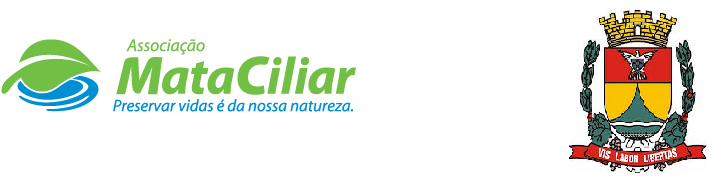 RELATÓRIO RECEBIMENTO DE ANIMAIS JUNHO 2021Fauna Silvestre recebida pelo CRAS - AMC proveniente do Município de ITATIBA.Data: ___/____/____				Assinatura:______________RGDATA DE ENTRADANOME POPULARNOME CIENTÍFICO3328701/06/2021AgapornisAgapornis roseicollis3329704/06/2021Gambá orelha pretaDidelphis aurita3330607/06/2021Periquitão maracanãPsittacara leucophthalmus3330807/06/2021AvoanteZenaida auriculata3331911/06/2021AvoanteZenaida auriculata3334414/06/2021Mão peladaProcyon cancrivorus3336617/06/2021Periquitão maracanãPsittacara leucophthalmus3341025/06/2021Sagui tufo pretoCallithrix penicillataTOTAL8 ANIMAIS8 ANIMAIS8 ANIMAIS